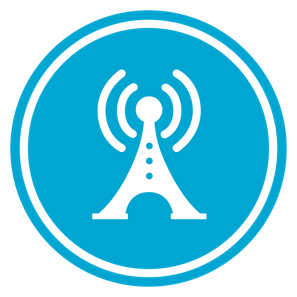 VS GUI User Guide AddendumRelease 1.7.11 Update Revision HistoryList of FiguresFigure 1: Expanded Entry Window Now includes "Appointment Check-In Steps"	6Figure 2: Expanded Entry Warning Pop-Up Message for Appointments With Same Date And Time	7IntroductionDepartment of Veterans Affairs (VA) Veterans Health Information Systems and Technology Architecture (VistA) Scheduling Graphical User Interface (VS GUI) module is the Windows GUI version of the Patient Information Management System (PIMS) Scheduling module. It provides appointment management functions included in PIMS Scheduling, but with the added convenience and usability of a GUI. PurposeThe Veterans Health Administration (VHA) Office of Veterans Access to Care (OVAC) requested an enterprise enhancement for the VS package that supports COVID-19 response. The enhancement reduces operating costs for VHA and improves operational efficiencies, resulting in patient-centered access to care, coordinated care, increased customer satisfaction, and the reduction of excessive cycle/wait time for scheduling patients.OverviewVS GUI is a software module that allows schedulers to make appointments quickly by viewing multiple appointment request types and multiple clinics in one screen. A scheduler can easily view patient requests for service, find the next available open appointment, view the provider’s availability in multiple clinics, and track a patient’s appointment process. Refer to System Summary for a more detailed description of VS GUI functionality.DisclaimersSoftware DisclaimersThis software was developed at the Department of Veterans Affairs (VA) by employees of the Federal Government in the course of their official duties. Pursuant to title 17 Section 105 of the United States Code this software is not subject to copyright protection and is in the public domain. VA assumes no responsibility whatsoever for its use by other parties, and makes no guarantees, expressed or implied, about its quality, reliability, or any other characteristic. We would appreciate acknowledgment if the software is used. This software can be redistributed and/or modified freely if any derivative works bear some notice that they are derived from it, and any modified versions bear some notice that they have been modified.Documentation DisclaimersThe appearance of external hyperlink references in this manual does not constitute endorsement by the Department of Veterans Affairs (VA) of this Web site or the information, products, or services contained therein. The VA does not exercise any editorial control over the information you may find at these locations. Such links are provided and are consistent with the stated purpose of the VA.Project ReferencesInformationThe VS GUI points of contact (POCs) include:OVAC Program Office – REDACTEDOIT VistA Scheduling Enhancement (VSE) Technical Manager – REDACTED OVAC Emerging Technologies Acting Legacy Program Manager – REDACTED OVAC Emerging Technologies VSE Subject Matter Expert (SME) – REDACTEDOVAC Emerging Technologies VSE Subject Matter Expert (SME) – REDACTEDOVAC Emerging Technologies VSE Subject Matter Expert (SME) – REDACTEDVSE ResourcesVeterans Health Administration (VHA) VSE SharePoint:   REDACTED VA Software Document Library (VDL) – Scheduling (VSE manuals near the bottom): National Return to Clinic (RTC) Order:  REDACTEDSystem SummaryThe VSE project delivers a series of enhancements to legacy VistA Scheduling Version 5.3 via the VS GUI application. This update is for the nationally released version 1.7.11, which includes VS GUI 1.7.11 and Emergency VistA patch SD*5.3*794. At time of publishing, install period is projected for September 2021.VistA Scheduling (VS) Graphical User Interface (GUI) Release 1.7.11 and SD*5.3*794 includes several defect corrections and enhancements. This version ensures that the VVS appointment ID field is properly cleared when a VVS appointment is canceled, fixes an issue where no-showing a consult erroneously returned the request to the RM grid, and improves the RM grid so that requests with bad or missing data are excluded. This release also adds check-in steps completed to the Expand Entry view of an appointment and adds a new message when Expand Entry is selected for an appointment at the same date and time as a more recent appointment for the same patient.The following sections summarize user-facing changes.Key Feature Update in Version 1.7.11Check-In Steps Completed in Expand EntryIn this release, users will see a “Appointment Check In Steps” section in the Expanded Entry view of an appointment. This section will list check-in steps for sites participating in the pilot release of software to improve the veteran check-in experience. For most users, this section will remain blank, as shown below.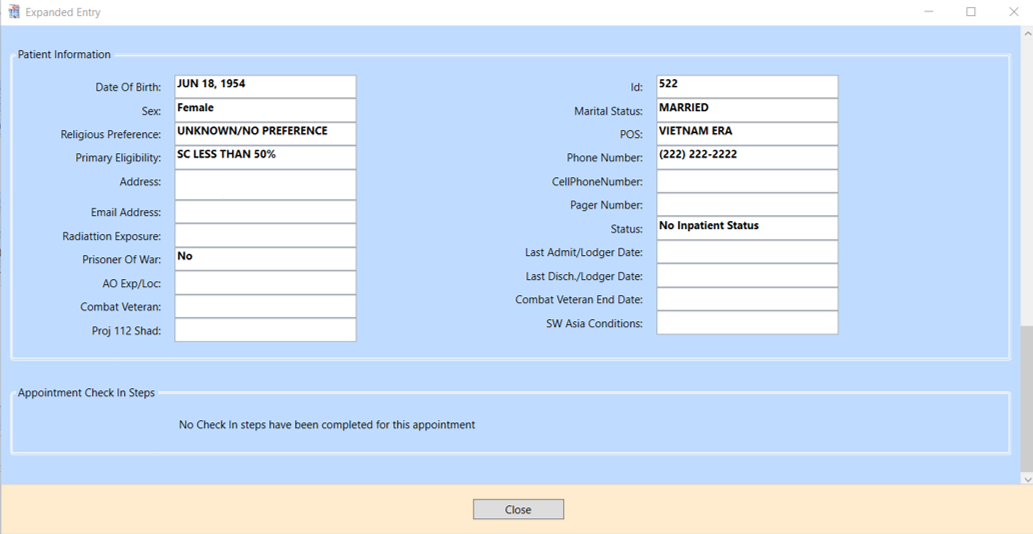 Figure 1: Expanded Entry Window Now includes "Appointment Check-In Steps."New Warning Message for Appointments with Same Date and TimePreviously, the Expanded Entry view for an appointment with the same date and time as a newer appointment would show information for the newer appointment, rather than the appointment selected. In this release, users will instead get a message indicating that the information cannot be displayed.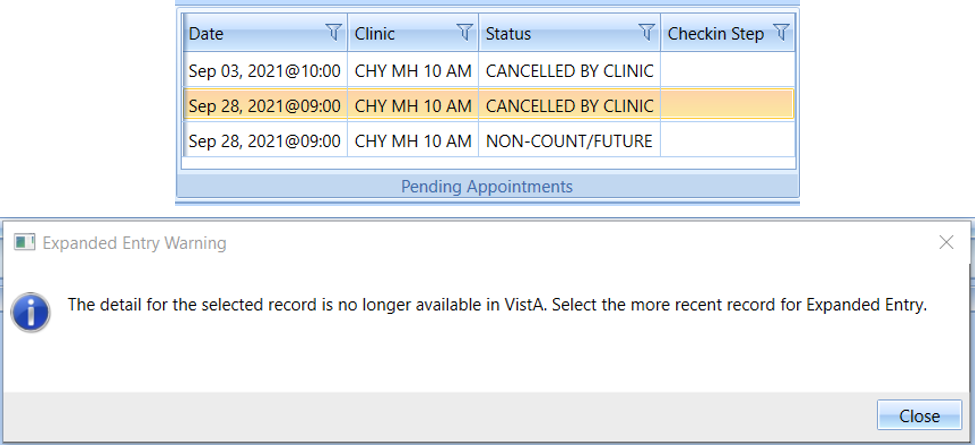 Figure 2: Expanded Entry Warning Pop-Up Message for Appointments With Same Date And Time.DateRevisionDescriptionAuthor09/13/20211.1Document Approved and FinalizedVSE PMOLiberty IT Solutions09/08/20211.0Created Release DocumentationVSE PMOLiberty IT Solutions